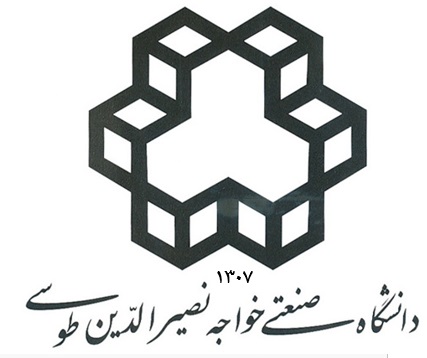 بسیج کارکنان  پایگاه شهید رضایی نژادموضوع:گزارش فعالیتهای دهه فجر 1394بنام خداوالفَجر وَلیالٍ عَشرامام خمینی (ره):انقلاب ما انفجار نور بودبه منظور گرامیداشت سی و هفتمین سال پیروزی انقلاب اسلامی در دهه مبارک فجر و همچنین  زنده نگه داشتن یاد و خاطره تلاش‌ و رشادت‌های پیروزمندانه مبارزان انقلابی و شهدای انقلاب، بسیج کارکنان دانشگاه صنعتی خواجه نصیرالدین طوسی  امسال مجموعه برنامه‌هایی را تدارک دیده است که به شرح ذیل اعلام می گردد:	
برگزاري جلسه شوراي فرماندهي و هماهنگي با اعضاء در تاریخ 18/11/1394 به جهت حساسیت موضوعات و آمادگی گروهی برای برگزاری مناسب جشن انقلابشرکت در 5 جلسه ستاد دهه فجر دانشگاه با ارائه برنامه و پیشنهاد موثر قبول مسئولیت برگزاری مسابقات ورزشی در سطح دانشگاه و همکاری با اداره شاهد و ایثار گر در دعوت و تجلیل از خانواده های شهدای دانشگاه در مراسم جشن انقلابپیشنهاد نام گذاری مراسم "جشن انقلاب" از سوی این واحدتقدیر و تجلیل از مقام علمی دکتر محمد شرعیات که در لیست یک درصد برتر نخبگان جهانی قرار گرفته اند.نصب اطلاعیه و تقدیر از هنرمندان بسیجیدعوت از بسیجیان و اطلاع رسانی برای شرکت در مراسم جشن انقلاباهدای جوایز به نفرات برتر ورزشی به مناسبت دهه فجرشرکت در مراسم بدرقه راهیان نور دانشجوییبازدید از حسینیه جماران با همکاری دفتر نهاد رهبری در دانشگاههمفکری و مشاوره با مسئولین برگزاری جشن انقلابمعرفی کارمندان بسیجی هنرمند برای بهره مندی در جشن انقلاب در بخش شعر و دکلمهحضور در مرقد مطهر امام(ره) و در جمع دیگر پایگاههای بسیج و دانشگاهیان جهت تجدید میثاق با آرمانهای امامآذین بندی حوزه های کاری و کسب رتبه برتر در این قسمت(حوزه آموزشی کارشناسی- همکاران بسیجی)پیشنهاد برقراری ایستگاه انقلاب در دانشکده ها با همکاری بسیج دانشجوییو ان شاء الله حضور حداکثری در راهپیمایی دشمن شکن 22 بهمن 94 و شمارکت در شادی ملی و بی آبرو نمودن دشمنان این مرز و بوملیست برندگان مسابقات ورزشی دانشگاه خواجه نصیر به مناسبت دهه فجر94لیست برندگان مسابقات ورزشی دانشگاه خواجه نصیر به مناسبت دهه فجر94لیست برندگان مسابقات ورزشی دانشگاه خواجه نصیر به مناسبت دهه فجر94لیست برندگان مسابقات ورزشی دانشگاه خواجه نصیر به مناسبت دهه فجر94لیست برندگان مسابقات ورزشی دانشگاه خواجه نصیر به مناسبت دهه فجر94لیست برندگان مسابقات ورزشی دانشگاه خواجه نصیر به مناسبت دهه فجر94لیست برندگان مسابقات ورزشی دانشگاه خواجه نصیر به مناسبت دهه فجر94دانشکدهشرکت کنندگانرشته ورزشیاولدومسومسومسازمان مرکزیآقایانپرتاب دارتعلی آبیاریبهنام موگوئیسید محمود روانپور- حسن عموزادهسید محمود روانپور- حسن عموزادهسازمان مرکزیخانمهاطناب زنیمنصوره صداقتفاطمه موحد منشزینب ناصحزینب ناصحدانشکده عمران و نقشهآقایانشوت پنالتیغلام افتخاریعلی عطاییروح الله قاسمیروح الله قاسمیدانشکده عمران و نقشهخانمهاشوت پنالتیمحبوبه شریلونرگس نائینیمعصومه نعیمیمعصومه نعیمیدانشکده مکانیک و صنایعآقایانفوتبالدستیسعید نیکزادحسن محمودیدانشکده مکانیک و صنایعخانمهاپرتاب دارتفاطمه رحمانیاله ملکیمریم غلامیمریم غلامیدانشکده هوافضاآقایانفوتبالدستیکمال اصغریحسن اصغریمریم جمشیدیمریم جمشیدیدانشکده هوافضاخانمهاپرتاب دارتسمیه امیریانعاطفه سیاه پوشمینا جمشیدیمینا جمشیدیدانشکده برقآقایانپرتاب دارتعبدالحسن کریم پورمهدی قلی پورامیر حسن مهینیامیر حسن مهینیدانشکده برقخانمهاپرتاب دارتفاطمه عینیرویا بهرامیمریم لنگری مقدممریم لنگری مقدمدانشکده علومآقایانشوت پنالتیسعید زرلقیعلی پروینیمحمود قوچیمحمود قوچیدانشکده علومخانمهاشوت پنالتیفرشته ملکپریسا نعیمندا سروش رادندا سروش راد